第51回高知県図書館大会開催要領１　目　　的　　高知県内の図書館関係者が一堂に会し、図書館に関わる時事的なテーマについて考え、意見・情報交換等をすることで、図書館活動の活性化につなげる。さらには、図書館活動を通して、県民生活の向上を図る。２　日　　時　　令和５年10月16日（月）　13:00～16:50３　場　　所　　オーテピア（高知市追手筋2-1-1）　　　　　　　　４階　ホール（主会場）、研修室・集会室（同時視聴会場）４　主　　催　　高知県図書館協会　（共催：高知県立図書館、高知市立市民図書館）５　テ ー マ　　超高齢化社会と図書館６　日　　程　　12:30～13:00　受付　　　　　　　　13:00～13:10　開会　　　　　　　　13:10～13:30　情報提供「県内図書館における高齢者を対象とした取組」　　　　　　　　　　　　　　　　報告者：高知県立図書館職員　　　　　　　　13:30～14:40　特別講演「川崎市立宮前図書館における高齢者を対象とした取組」　　　　　　　　　　　　　　　　講　師：川崎市立宮前図書館長　舟田　彰　氏　　　　　　　　14:40～14:50　≪休憩≫　　　　　　　　14:50～16:00　基調講演「図書館における高齢者サービスの現状と展望」　　　　　　　　　　　　　　　　講　師：専修大学文学部教授　野口　武悟　氏　　　　　　　　16:00～16:20　≪休憩≫　　　　　　　　16:20～16:40　質疑・応答　　　　　　　　16:40～16:50　連絡事項等　　　　　　　　16:50　　　　 閉会７　対 象 者　　図書館関係者及び図書館に関心のある方　　　　　　　　会場参加（主会場・同時視聴会場）：140名、Zoom参加：100名　※先着順８　参 加 費　　無料９　申込方法　　Googleフォーム（https://forms.gle/8fQY5F7xsxavBtA78）により、令和５年10月12日（木）までにお申込みください。なお、インターネットでの申込みができない場合は、メール・ＦＡＸのいずれかでお申込みください。※メール・ＦＡＸによる申込みの際は、タイトルに「第51回高知県図書館大会（申込み）」と明記のうえ、本文に①所属名（個人の方は記入不要）、②氏名、③参加方法（会場又はZoom）、④電話番号、⑤メールアドレス（Zoom参加の方は必須）を記入してください。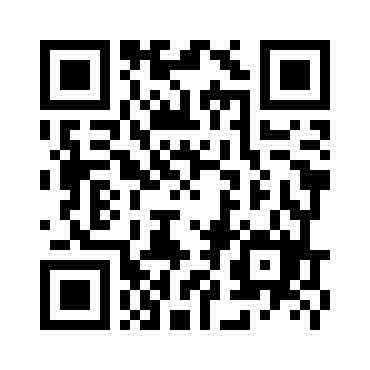 Googleフォームでのお申込みはこちらから▶10　そ の 他　・申込みをされていない方は入場できません。　・オーテピアには、正面入口又は北入口からお入りください。大会当日はオーテピア休館日のため、駐車場や館内へ入場できる時間等に制限があります。入庫／入館時間は12:30～13:00、出庫／退館時間は16:40～17:10です。　・オーテピア駐車場はスペースに限りがありますので、公共交通機関の利用にご協力ください。　・ホール（主会場）には定員があります。先着順で定員の上限に達した場合は、同時視聴会場（研修室・集会室）でのご参加となります。　・Zoom参加の方には、大会前日までに、指定のメールアドレスへミーティングID等を送信します。また、資料はメール添付又はファイル転送サービスで送信する予定です。印刷が必要な場合は、参加者ご自身で出力してください（出力ができない場合に限り、10月６日までにご相談ください）。11　申込み・問い合わせ先　　　高知県図書館協会事務局　〒780-0842　高知市追手筋2-1-1（高知県立図書館内）　　　電話：088-802-6005　FAX：088-872-6479　メール：310402@ken.pref.kochi.lg.jp